?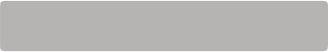 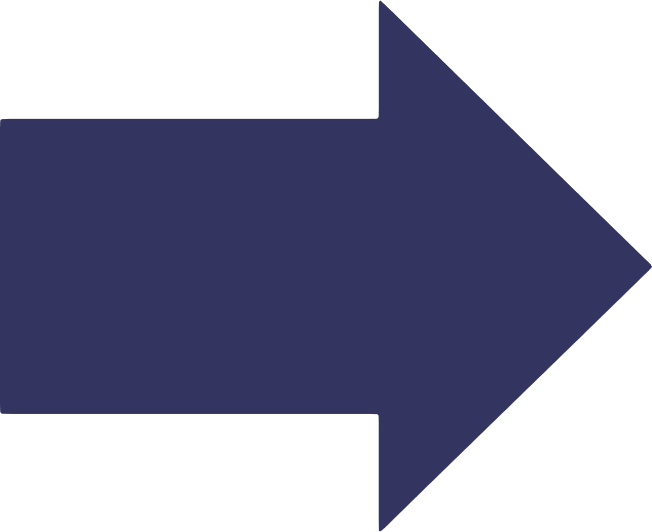 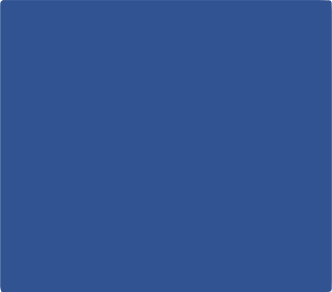 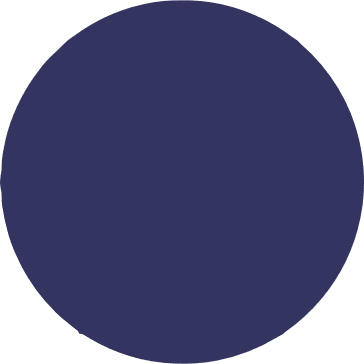 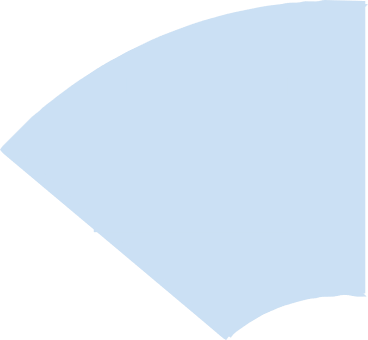 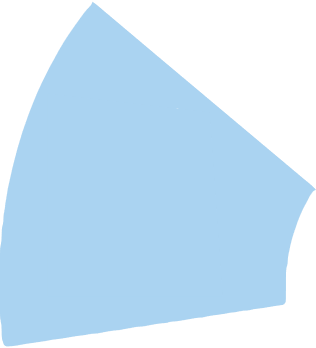 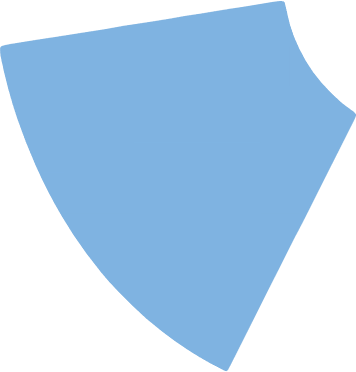 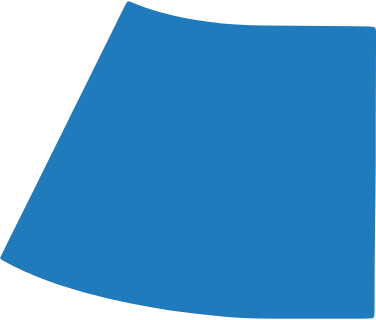 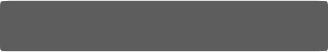 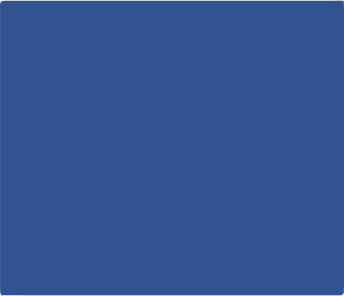 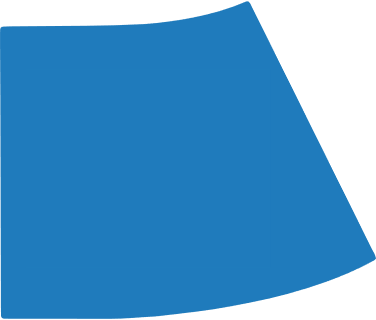 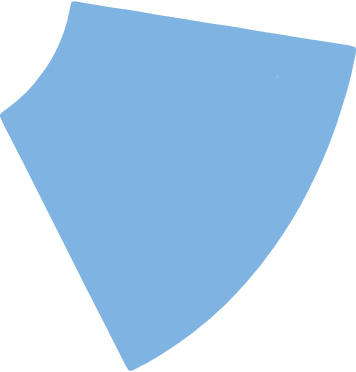 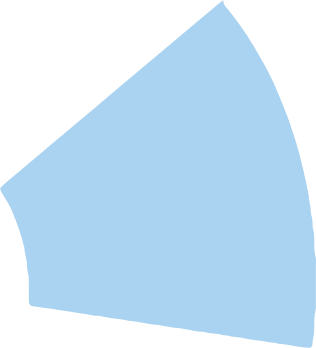 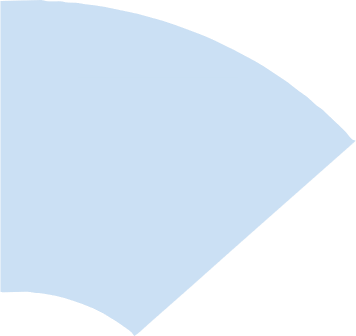 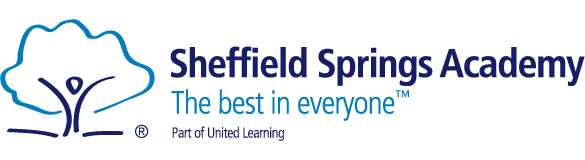 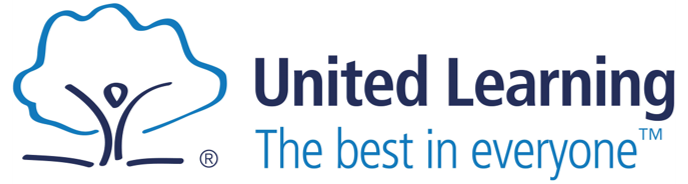 